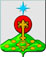 РОССИЙСКАЯ ФЕДЕРАЦИЯСвердловская областьДУМА СЕВЕРОУРАЛЬСКОГО ГОРОДСКОГО ОКРУГАРЕШЕНИЕот 24 ноября 2021 года	                      № 81г. Североуральск     О проекте Решения Думы Североуральского городского округа «О внесении изменений в Устав Североуральского городского округа, утвержденный Решением Североуральской муниципальной Думы от 18.05.2005 года № 45»Руководствуясь Конституцией Российской Федерации, Федеральным законом от 06 октября 2003 года № 131-ФЗ «Об общих принципах организации местного самоуправления в Российской Федерации», Уставом Североуральского городского округа, Дума Североуральского городского округаРЕШИЛА: 1. Одобрить проект решения Думы Североуральского городского округа «О внесении изменений в Устав Североуральского городского округа, утвержденный Решением Североуральской муниципальной Думы от 18.05.2005 года № 45» (прилагается) для обсуждения на публичных слушаниях.2. Опубликовать настоящее Решение совместно с Решением Думы Североуральского городского округа «О назначении в Североуральском городском округе публичных слушаний по вопросу обсуждения проекта решения Думы Североуральского городского округа «О внесении изменений в Устав Североуральского городского округа, утвержденный Решением Североуральской муниципальной Думы от 18.05.2005 года № 45» в газете «Наше слово» в срок до 4 декабря 2021 года.3. Контроль за исполнением настоящего Решения возложить на постоянную депутатскую комиссию Думы Североуральского городского округа по социальной политике (Копылов А.Н.).ПРОЕКТРОССИЙСКАЯ ФЕДЕРАЦИЯСвердловская областьДУМА СЕВЕРОУРАЛЬСКОГО ГОРОДСКОГО ОКРУГАРЕШЕНИЕот 26 января 2022 года	                    №  г. СевероуральскРуководствуясь федеральными законами от 06.10.2003 № 131-ФЗ «Об общих принципах организации местного самоуправления в Российской Федерации», от 01.07.2021 N 255-ФЗ «О внесении изменений в Федеральный закон «Об общих принципах организации и деятельности контрольно-счетных органов субъектов Российской Федерации и муниципальных образований» и отдельные законодательные акты Российской Федерации», с целью приведения Устава Североуральского городского округа в соответствие с действующим законодательством Дума Североуральского городского округа РЕШИЛА: 1. Внести в Устав Североуральского городского округа, принятый решением Североуральской муниципальной Думы от 18.05.2005 N 45 (с изменениями, внесенными решением Североуральской муниципальной Думы от 21.12.2005 N 124, решениями Думы Североуральского городского округа от 29.03.2006 N 36, от 27.12.2006 N 155, от 30.05.2007 N 56, от 26.09.2007 N 102, от 27.02.2008 N 28, от 25.11.2008 N 135, от 28.01.2009 N 1, от 19.08.2009 N 119, от 27.01.2010 N 3, от 30.06.2010 N 76, от 29.09.2010 N 102, от 27.01.2011 N 2, от 27.04.2011 N 32, от 10.08.2011 N 63, от 07.12.2011 N 122, от 28.03.2012 N 13, от 10.10.2012 N 106, от 11.07.2013 N 72, от 23.04.2014 N 45, от 15.10.2014 N 113, от 27.05.2015 N 41, от 16.12.2015 N 106, от 24.12.2015 N 113, от 23.11.2016 № 81, от  31.03.2017 N 16, от 31.03.2017 N 17, от 25.10.2017 N 15, от 24.01.2018 № 45, от 25.04.2018 № 22, от 10.10.2018 N 66, от 27.03.2019 N 11, от 27.11.2019 № 58, от 03.03.2021 № 13, от 15.09.2021 № 66), следующие изменения:статью 30.1. изложить в следующей редакции:«Статья 30.1. Контрольно-счетная палата Североуральского городского округа1. Контрольно-счетная палата Североуральского городского округа является постоянно действующим органом внешнего муниципального финансового контроля.Контрольно-счетная палата Североуральского городского округа образуется Думой Североуральского городского округа и подотчетна ей.Контрольно-счетная палата Североуральского городского округа обладает правами юридического лица, организационной и функциональной независимостью и осуществляет свою деятельность самостоятельно в соответствии с положением, утверждаемым Думой Североуральского городского округа.Деятельность Контрольно-счетной палаты Североуральского городского округа не может быть приостановлена, в том числе в связи с досрочным прекращением полномочий Думы Североуральского городского округа.2. Правовое регулирование деятельности Контрольно-счетной палаты Североуральского городского округа основывается на Конституции Российской Федерации и осуществляется в соответствии Бюджетным кодексом Российской Федерации, Федеральным законом от 6 октября 2003 года № 131-ФЗ «Об общих принципах организации местного самоуправления в Российской Федерации», Федеральным законом от 7 февраля 2011 года № 6-ФЗ «Об общих принципах организации деятельности контрольно-счетных органов субъектов Российской Федерации и муниципальных образований», другими федеральными законами и иными нормативными правовыми актами Российской Федерации, Положением о Контрольно-счетной палате Североуральского городского округа, иными нормативными правовыми актами Думы Североуральского городского округа. В случаях и порядке, установленных федеральными законами, правовое регулирование организации и деятельности Контрольно-счетной палаты Североуральского городского округа осуществляется также законами Свердловской области.3. Контрольно-счетная палата Североуральского городского округа образуется в составе председателя и аппарата. Председатель Контрольно-счетной палаты Североуральского городского округа замещает муниципальную должность.4. Председатель Контрольно-счетной палаты Североуральского городского округа назначается на должность Думой Североуральского городского округа на пять лет.На должность председателя Контрольно-счетной палаты Североуральского городского округа назначаются граждане Российской Федерации, соответствующие следующим квалификационным требованиям:1) наличие высшего образования;2) опыт работы в области государственного, муниципального управления, государственного, муниципального контроля (аудита), экономики, финансов, юриспруденции не менее пяти лет;3) знание Конституции Российской Федерации, федерального законодательства, в том числе бюджетного законодательства Российской Федерации и иных нормативных правовых актов, регулирующих бюджетные правоотношения, законодательства Российской Федерации о противодействии коррупции, Устава Свердловской области, законов Свердловской области и иных нормативных правовых актов Свердловской области, Устава Североуральского городского округа и иных муниципальных правовых актов применительно к исполнению должностных обязанностей, а также общих требований к стандартам внешнего государственного и муниципального аудита (контроля) для проведения контрольных и экспертно-аналитических мероприятий контрольно-счетными органами субъектов Российской Федерации и муниципальных образований, утвержденных Счетной палатой Российской Федерации.Предложения о кандидатурах на должность председателя Контрольно-счетной палаты Североуральского городского округа вносятся в Думу Североуральского городского округа:1) председателем Думы Североуральского городского округа;2) депутатами Думы Североуральского городского округа – не менее одной трети от установленного числа депутатов Думы Североуральского городского округа;3) Главой Североуральского городского округа.Дума Североуральского городского округа вправе обратиться в Счетную палату Свердловской области за заключением о соответствии кандидатур на должность председателя Контрольно-счетной палаты Североуральского городского округа квалификационным требованиям, установленным Федеральным законом «Об общих принципах организации и деятельности контрольно-счетных органов субъектов Российской Федерации и муниципальных образований» и настоящим пунктом.Порядок рассмотрения кандидатур на должность председателя Контрольно-счетной палаты Североуральского городского округа устанавливается нормативным правовым актом Думы Североуральского городского округа.Решение о назначении на должность председателя Контрольно-счетной палаты Североуральского городского округа принимается большинством голосов от установленной численности депутатов Думы Североуральского городского округа.5. В состав аппарата Контрольно-счетной палаты Североуральского городского округа входят инспекторы. Инспекторы Контрольно-счетной палаты Североуральского городского округа замещают должности муниципальной службы. 6. Структура Контрольно-счетной палаты Североуральского городского округа утверждается правовым актом Думы Североуральского городского округа.Штатная численность Контрольно-счетной палаты Североуральского городского округа определяется правовым актом Думы Североуральского городского округа по представлению председателя Контрольно-счетной палаты Североуральского городского округа с учетом необходимости выполнения возложенных законодательством полномочий, обеспечения организационной и функциональной независимости Контрольно-счетной палаты Североуральского городского округа в пределах бюджетных ассигнований, предусмотренных на содержание Контрольно-счетной палаты Североуральского городского округа.7. Контрольно-счетная палата Североуральского городского округа осуществляет следующие основные полномочия:1) организация и осуществление контроля за законностью и эффективностью использования средств местного бюджета, а также иных средств в случаях, предусмотренных законодательством Российской Федерации;2) экспертиза проектов местного бюджета, проверка и анализ обоснованности его показателей;3) внешняя проверка годового отчета об исполнении местного бюджета;4) проведение аудита в сфере закупок товаров, работ и услуг в соответствии с Федеральным законом от 5 апреля 2013 года № 44-ФЗ «О контрактной системе в сфере закупок товаров, работ, услуг для обеспечения государственных и муниципальных нужд»;5) оценка эффективности формирования муниципальной собственности, управления и распоряжения такой собственностью и контроль за соблюдением установленного порядка формирования такой собственности, управления и распоряжения такой собственностью (включая исключительные права на результаты интеллектуальной деятельности);6) оценка эффективности предоставления налоговых и иных льгот и преимуществ, бюджетных кредитов за счет средств местного бюджета, а также оценка законности предоставления муниципальных гарантий и поручительств или обеспечения исполнения обязательств другими способами по сделкам, совершаемым юридическими лицами и индивидуальными предпринимателями за счет средств местного бюджета и имущества, находящегося в муниципальной собственности;7) экспертиза проектов муниципальных правовых актов в части, касающейся расходных обязательств Североуральского городского округа, экспертиза проектов муниципальных правовых актов, приводящих к изменению доходов местного бюджета, а также муниципальных программ (проектов муниципальных программ);8) анализ и мониторинг бюджетного процесса в Североуральском городском округе, в том числе подготовка предложений по устранению выявленных отклонений в бюджетном процессе и совершенствованию бюджетного законодательства Российской Федерации;9) проведение оперативного анализа исполнения и контроля за организацией исполнения местного бюджета в текущем финансовом году, ежеквартальное представление информации о ходе исполнения местного бюджета, о результатах проведенных контрольных и экспертно-аналитических мероприятий в Думу Североуральского городского округа и Главе Североуральского городского округа;10) осуществление контроля за состоянием муниципального внутреннего и внешнего долга;11) оценка реализуемости, рисков и результатов достижения целей социально-экономического развития Североуральского городского округа, предусмотренных документами стратегического планирования Североуральского городского округа, в пределах компетенции Контрольно-счетной палаты Североуральского городского округа;12) участие в пределах полномочий в мероприятиях, направленных на противодействие коррупции;13) иные полномочия в сфере внешнего муниципального финансового контроля, установленные федеральными законами, законами Свердловской области, Уставом Североуральского городского округа и нормативными правовыми актами Думы Североуральского городского округа.8. Контрольно-счетная палата Североуральского городского округа учреждает ведомственные награды и знаки отличия, утверждает положения об этих наградах и знаках, их описания и рисунки, порядок награждения.9. Финансовое обеспечение деятельности Контрольно-счетной палаты Североуральского городского округа осуществляется за счет средств бюджета Североуральского городского округа и на основании бюджетной сметы.Председателю Контрольно-счетной палаты Североуральского городского округа предоставляются меры по материальному и социальному обеспечению, предусмотренные для осуществления полномочий депутата, члена выборного органа местного самоуправления, выборного должностного лица местного самоуправления.Инспекторам Контрольно-счетной палаты Североуральского городского округа предоставляются меры по материальному и социальному обеспечению, предусмотренные для муниципальных служащих.».2. Главе Североуральского городского округа (Матюшенко В.П.):1) направить настоящие изменения в Устав Североуральского городского округа на государственную регистрацию в порядке, установленном Федеральным законом от 21.07.2005 N 97-ФЗ «О государственной регистрации уставов муниципальных образований»;2) после регистрации опубликовать настоящее Решение в газете «Наше слово» и разместить на официальном сайте Администрации Североуральского городского округа.Глава Североуральского городского округа             	          ______________В.П. Матюшенко Председатель ДумыСевероуральского городского округа_________________А.А. Злобин О внесении изменений в Устав Североуральского городского округа, утвержденный Решением Североуральской муниципальной Думы от 18.05.2005 N 45Глава Североуральского городского округа ______________В.П. Матюшенко                                  Председатель ДумыСевероуральского городского округа________________А.А. Злобин